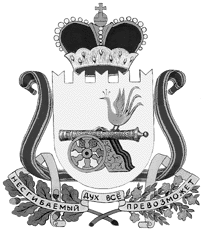 администрация муниципального образования«Вяземский район» смоленской областиПОСТАНОВЛЕНИЕот 30.01.2020 № 125О создании муниципальной межведомственной рабочей группы по внедрению и реализации целевой модели дополнительного образования детей в муниципальном образовании «Вяземский район» Смоленской областиОсновываясь на региональном проекте «Успех каждого ребенка», утвержденном заместителем Губернатора Смоленской области – начальником Департамента имущественных и земельных отношений Смоленской области А.А. Гусевым 21 марта 2019 годаАдминистрация муниципального образования «Вяземский район» Смоленской области постановляет:Создать муниципальную межведомственную рабочую группу по внедрению и реализации целевой модели дополнительного образования детей в муниципальном образовании «Вяземский район» Смоленской области.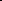 Утвердить: Положение о муниципальной межведомственной рабочей группе по внедрению и реализации целевой модели дополнительного образования детей в муниципальном образовании «Вяземский район» Смоленской области (Приложение №1). Состав муниципальной межведомственной рабочей группы по внедрению и реализации целевой модели дополнительного образования детей в муниципальном образовании «Вяземский район» Смоленской области (Приложение №2).Опубликовать настоящее постановление в газете «Вяземский вестник» и разместить на официальном сайте Администрации муниципального образования «Вяземский район» Смоленской области.Контроль за исполнением настоящего постановления возложить на заместителя Главы муниципального образования «Вяземский район» Смоленской области Вавилову С.Б.Глава муниципального образования «Вяземский район» Смоленской области                                         И.В. ДемидоваПриложение №1 к постановлению Администрации муниципального образования «Вяземский район»           Смоленской областиот 30.01.2020 № 125Положение о муниципальной межведомственной рабочей группе по внедрению и реализации целевой модели дополнительного образования детей в муниципальном образовании «Вяземский район» Смоленской областиОбщие положенияМуниципальная межведомственная рабочая группа по внедрению и реализации целевой модели дополнительного образования детей в муниципальном образовании «Вяземский район» Смоленской области (далее - рабочая группа) является коллегиальным совещательным органом, созданным в соответствии с паспортом регионального проекта «Успех каждого ребенка», утвержденного заместителем Губернатора Смоленской области - начальником Департамента имущественных и земельных отношений Смоленской области А.А. Гусевым 21 марта 2019 года.Основной целью деятельности рабочей группы является осуществление внедрения и реализации целевой модели дополнительного образования детей в муниципальном образовании «Вяземский район» Смоленской области, организация взаимодействия органов Администрации муниципального образования «Вяземский район» Смоленской области с органами исполнительной власти Смоленской области и муниципальными учреждениями по внедрению и реализации целевой модели дополнительного образования детей.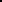 Рабочая группа осуществляет свою деятельность на общественных началах на основе добровольности, равноправия ее членов, коллективного и свободного обсуждения вопросов на принципах законности и гласности.Рабочая группа в своей деятельности руководствуется Конституцией Российской Федерации, федеральными законами, указами Президента Российской Федерации, постановлениями и распоряжениями Правительства Российской Федерации, нормативными правовыми актами Смоленской области, Уставом муниципального образования «Вяземский район» Смоленской области и настоящим Положением.Задачи и полномочия рабочей группы Основными задачами рабочей группы являются:решение вопросов, связанных с реализацией мероприятий, предусмотренных региональным проектом;обеспечение согласованных действий органов исполнительной власти области, органов Администрации муниципального образования «Вяземский район» Смоленской области, муниципальных учреждений по внедрению и реализации целевой модели дополнительного образования детей;определение механизмов внедрения и реализации целевой модели дополнительного образования детей;контроль за ходом выполнения мероприятий, предусмотренных региональным проектом;определение приоритетных направлений реализации дополнительных общеобразовательных программ;выработка предложений по совместному использованию инфраструктуры в целях реализации дополнительных общеобразовательных программ;координация реализации дополнительных общеобразовательных программ в сетевой форме;разработка предложений по формированию параметров финансового обеспечения реализации дополнительных общеобразовательных программ в сетевой форме;организация взаимодействия органов местного самоуправления муниципального образования «Вяземский район» Смоленской области с органами исполнительной власти Смоленской области при решении вопросов по внедрению целевой модели дополнительного образования детей. Для выполнения возложенных задач рабочая группа обладает следующими полномочиями:организует подготовку и рассмотрение проектов нормативных правовых актов, необходимых для внедрения и реализации целевой модели дополнительного образования детей;формирует муниципальный комплекс мер по внедрению и реализации целевой модели дополнительного образования детей;обеспечивает проведение анализа практики внедрения и реализации целевой модели дополнительного образования детей.Права рабочей группы Рабочая группа в соответствии с возложенными на нее задачами имеет право:принимать в пределах своей компетенции решения, направленные на внедрение и реализацию целевой модели дополнительного образования детей;запрашивать, получать и анализировать материалы, сведения и документы от органов исполнительной власти Смоленской области, органов местного самоуправления, учреждений и организаций, касающиеся вопросов внедрения и реализации целевой модели дополнительного образования детей;приглашать на заседания рабочей группы должностных лиц администрации муниципального образования, привлекать экспертов и (или) специалистов для получения разъяснений, консультаций, информации, заключений и иных сведений;освещать в средствах массовой информации ход внедрения и реализации целевой модели дополнительного образования детей;осуществлять иные действия, необходимые для принятия мотивированного и обоснованного решения по вопросам, входящим в полномочия рабочей группы.Состав и порядок работы рабочей группыРабочая группа формируется в составе руководителя, заместителя руководителя, секретаря и постоянных членов рабочей группы.Персональный состав рабочей группы с одновременным назначением его руководителя, заместителя руководителя, секретаря утверждается постановлением Администрации муниципального образования «Вяземский район» Смоленской области.Заседания рабочей группы проводятся не реже 2 раз в квартал в соответствии с муниципальным комплексом мер по внедрению и реализации целевой модели дополнительного образования детей, и (или) по мере поступления предложений от органов исполнительной власти Смоленской области, Администрации муниципального образования «Вяземский район» Смоленской области, муниципальных учреждений, организаций.Возглавляет рабочую группу и осуществляет руководство ее работой руководитель рабочей группы.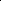 Заместитель руководителя рабочей группы в период отсутствия руководителя рабочей группы либо по согласованию с ним осуществляет руководство деятельностью рабочей группы и ведет ее заседание.Члены рабочей группы принимают личное участие в заседаниях, в противном случае направляют уполномоченных ими лиц.О месте, дате, форме и времени заседания члены рабочей группы уведомляются секретарем не позднее чем за 5 дней до начала его работы.Заседание рабочей группы считается правомочным, если на нем присутствуют не менее половины от общего числа рабочей группы.Решения рабочей группы принимаются простым большинством голосов присутствующих на заседании членов рабочей группы. В случае равенства голосов решающим является голос ведущего заседание. В случае несогласия с принятым решением члены рабочей группы вправе выразить свое особое мнение в письменной форме, которое приобщается к протоколу заседания. Решения рабочей группы в течение 5 рабочих дней оформляются протоколом, который подписывается руководителем и секретарем рабочей группы в течение 2 рабочих дней.Секретарь рабочей группы в течение 5 рабочих дней после подписания протокола осуществляет его рассылку членам рабочей группы.Решения рабочей группы могут служить основанием для подготовки нормативных правовых актов муниципального образования «Вяземский район» Смоленской области по вопросам внедрения целевой модели дополнительного образования детей.Обязанности рабочей группыРуководитель рабочей группы:планирует, организует, руководит деятельностью рабочей группы и распределяет обязанности между ее членами;ведет заседания рабочей группы;определяет дату, место и форму проведения очередных и внеочередных заседаний рабочей группы;утверждает повестку дня заседания рабочей группы;подписывает протокол заседания рабочей группы;контролирует исполнение принятых рабочей группой решений;совершает иные действия по организации и обеспечению деятельности рабочей группы;своевременно предоставляет отчеты и иную информацию о ходе реализации проекта на территории муниципального образования в региональный ведомственный проектный офис (если иное не предусмотрено региональными НПА).Секретарь рабочей группы:осуществляет свою деятельность под началом руководителя рабочей группы;обеспечивает организационную подготовку проведения заседания рабочей группы;организует и ведет делопроизводство рабочей группы;обеспечивает подготовку материалов для рассмотрения на заседании рабочей группы;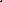 извещает членов рабочей группы о дате, времени, форме, месте проведения заседания и его повестке дня, обеспечивает их необходимыми материалами; ведет и оформляет протокол заседания рабочей группы.Члены рабочей группы:участвуют в заседаниях рабочей группы, а в случае невозможности участия заблаговременно извещают об этом руководителя рабочей группы и направляют для участия в заседании уполномоченных ими лиц;обладают равными правами при обсуждении рассматриваемых на заседаниях вопросов и голосовании при принятии решений;обязаны объективно и всесторонне изучить вопросы при принятии решений.Ответственность членов рабочей группыРуководитель рабочей группы несет персональную ответственность за организацию деятельности рабочей группы и выполнение возложенных на него задач перед куратором регионального проекта.Ответственность за оформление и хранение документов рабочей группы возлагается на секретаря рабочей группы.Члены рабочей группы несут ответственность за действия (бездействие) и принятые решения согласно действующему законодательству.Приложение №2 к постановлению Администрации муниципального образования «Вяземский район» Смоленской областиот 30.01.2020 № 125Состав муниципальной рабочей группы по внедрению и реализации целевой модели дополнительного образования детей в муниципальном образовании «Вяземский район» Смоленской областиСогласовано:Отп. 1 экз. – в дело                   Разослать: комитету образования, финансовому управлению, комитету по культуре, спорту и молодежной политике, отделу строительства и целевых программ, отделу по регулированию контрактной системы в сфере закупок, юридическому отделуВавилова Светлана Борисовна- заместитель Главы муниципального образования «Вяземский район» Смоленской области, председатель комиссииСеменков Игорь Михайлович- председатель комитета образования Администрации муниципального образования «Вяземский район» Смоленской области, заместитель руководителя рабочей группыБояроваЖанна Юрьевна- директор муниципального бюджетного учреждения дополнительного образования станции юных техников г. Вязьмы Смоленской области, секретарь рабочей группыЧлены рабочей группы:Григорьева Людмила Ивановна- начальник финансового управления Администрации муниципального образования «Вяземский район»КургузИрина Анатольевна- заместитель начальника финансового управления - начальник бюджетного отдела Администрации муниципального образования «Вяземский район» Смоленской областиКовалеваАнна Александровна- муниципальный координатор Навигатора дополнительного образования детей, заместитель директора - руководитель структурного подразделения «Информационно-методический центр» муниципального бюджетного учреждения дополнительного образования станции юных техников г. Вязьмы Смоленской областиСеменоваВалентина Федоровна- начальник отдела строительства и целевых программ Администрации муниципального образования «Вяземский район» Смоленской областиСтудневаСветлана Сергеевна- начальник отдела по регулированию контрактной системы в сфере закупок Администрации муниципального образования «Вяземский район» Смоленской областиБерезкинаВера Павловна- начальник юридического отдела Администрации муниципального образования «Вяземский район» Смоленской областиАртемьеваТатьяна Владимировна- организатор Навигатора дополнительного образования детей, методист муниципального бюджетного учреждения дополнительного образования станции юных техников г. Вязьмы Смоленской областиЧинарёва Лидия Павловна- директор муниципального бюджетного учреждения дополнительного образования «Дом детского творчества» г. Вязьмы Смоленской областиЗаместитель Главы  Администрации муниципального образования «Вяземский район» Смоленской области _____________ С.Б. Вавилова«____» _______ 2020Начальник юридического отдела Администрации муниципального образования  «Вяземский район» Смоленской области_____________  В.П. Березкина«____» ________ 2020Главный специалист  отдела муниципальной службы Администрации муниципального образования «Вяземский район» Смоленской области _____________  Л.В. Икатова«____» ________ 2020Исполнитель  2 50 65           ______________ И.М. Семенков «____» ________ 2020Разработчик  5 07 77______________ А.А. Ковалева «____» ________ 2020